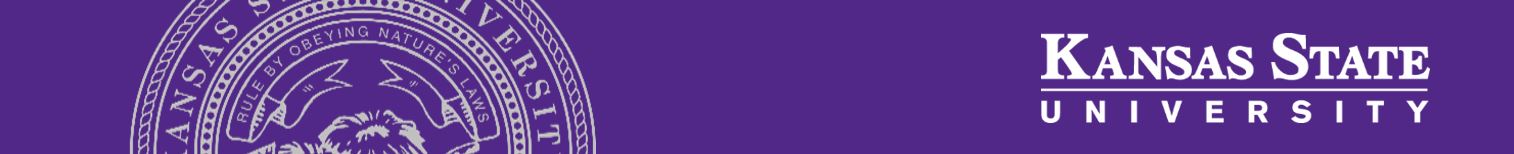 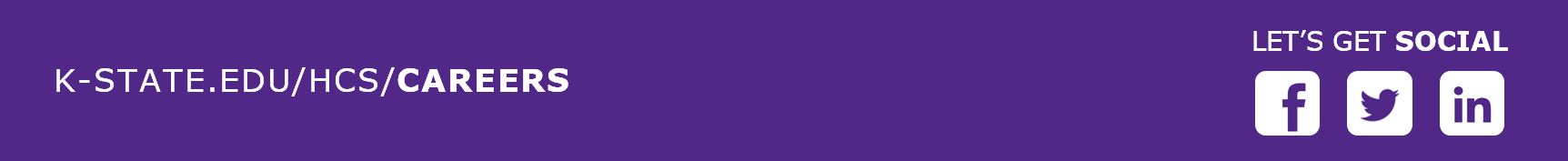 About This Role:A postdoctoral researcher position is available in the laboratory of Dr. Brian Spiesman in the Department of Entomology at Kansas State University in Manhattan, Kansas. This is a 12-month, non-tenure, fulltime unclassified position. The term of the position is for one year with an additional year of employment depending on satisfactory performance in year one. We are looking for a postdoctoral researcher to work on the BeeMachine project. BeeMachine uses computer vision to identify bee species in images. We are developing a mobile app and companion website that will serve as a citizen science and research hub for monitoring pollinators globally. We are seeking someone to help with building a database of labeled bee images for vision model training; help with outreach to promote the apps build a user base, and help develop educational content; conduct research on user engagement; help develop computer vision models; AND/OR help develop the website and mobile app. The postdoc does not need all of these skills and interests but should interested and experienced in one or more of these areas.Why Join Us:Kansas State University offers a comprehensive benefits package that includes health insurance, life insurance, retirement plans, paid time off – vacation, sick, and holidays. To see what benefits are available, please visit:  https://www.k-state.edu/hcs/benefits We Support Diversity and Inclusion:Kansas State University embraces diversity and inclusion. The university actively seeks individuals who foster a collegial environment and cooperative interactions with coworkers, students, and others. The University is dedicated to promoting the Principles of Community.What You’ll Need to Succeed:Minimum Qualifications:PhD in related field completed before starting the positionEffective written and verbal communication skillsAble to work well both independently and as part of a collaborative teamPreferred Qualifications:Expertise in one or more of the following areas: bee ecology, bee taxonomy, database management, citizen science outreach, science education, mobile app development, and/or computer vision.Other Requirements:Applicants must be currently authorized to work in the United States at the time of employment.Must have a valid driver’s licenseHow to Apply:Please submit the following documents:Cover letter summarizing your research goals and interestsCVCopies of university transcriptsNames and contact information for three referencesPlease submit to http://www.k-state.edu/hcs/jobs/. For further information regarding the position, contact Dr. Brian Spiesman, bspiesman@ksu.edu  Screening of Applications Begins:Screening begins on October 3, 2022; and continues until position is filled. Anticipated Hiring Pay Range:$47,476 – 52,000  Equal Employment Opportunity:Kansas State University is an Equal Opportunity Employer. All applicants will receive consideration for employment without regard to race, color, religion, sex, sexual orientation, gender, gender identity, age, national origin, disability or status as a protected veteran.Background Screening Statement:In connection with your application for employment, Kansas State University will procure a Background Screen on you as part of the process of considering your candidacy as an employee.